  1.  Check service information for the specified procedures to follow to test the cooling 	     fans and fan clutch.  ______________________________________________	__________________________________________________________________	__________________________________________________________________	__________________________________________________________________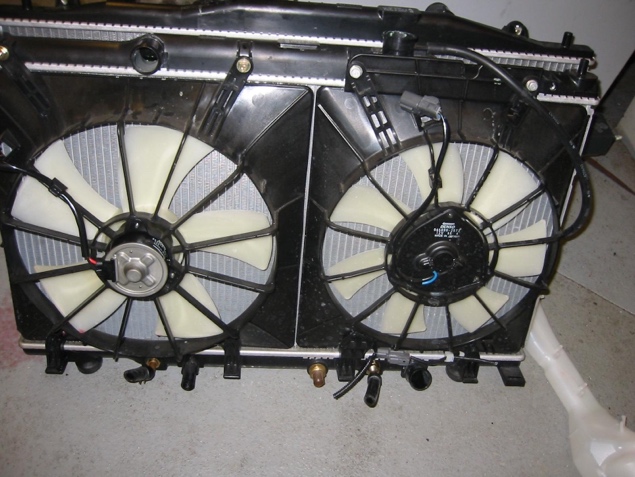 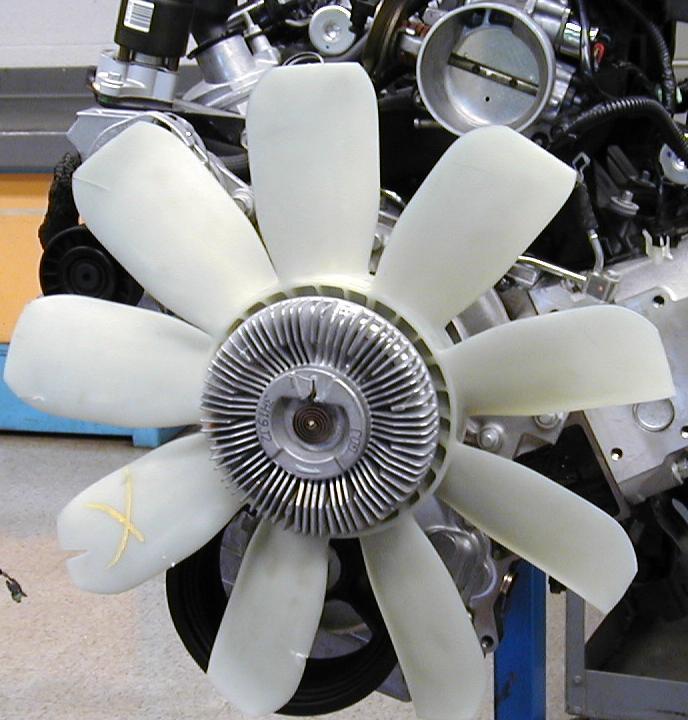   2.  The specified current draw (amperes) of the electric cooling fan = _______ amperes.  3.  The tested current draw of the cooling fan motor = __________ amperes.  4.  Visually check the fan shroud and air dam for damage and note any problems.	__________________________________________________________________	__________________________________________________________________  5.  Based on the inspection, what is the needed action?  ___________________________	__________________________________________________________________	__________________________________________________________________